                      Классный час для учащихся 1 классов (ФГОС)Тема: « Поговорим о толерантности»Цель: формирование у учащихся представления о толерантности, способствовать воспитанию доброты и отзывчивости, учить доброжелательности, стремлению понимать друг друга. Создание здорового классного коллектива, который мог бы стать благоприятной средой для социального, эмоционального и интеллектуального развития учеников.Задачи:– развивать представления о других людях на основе сопоставления себя с ними, выделения сходства и различий;–воспитывать чувство уважения друг к другу;– показать роль общения и взаимосвязи людей как основы формирования человечества;– помочь выработать единую стратегию взаимодействия, восприятия и понимания другого человека;– способствовать предупреждению детской агрессивности и жестокости в решении конфликтных ситуаций;- создать соответствующие условия, позволяющие школьникам проявить свою индивидуальность и творческие способности.Оборудование и наглядность:- Сказка Андерсена «Гадкий утенок».- Песня «Улыбка», «Если добрый ты», «Дорогою добра».- Листы бумаги с кружкой и чашкой, цветные карандаши, краски, непроливайки с водой.Формирование УУД:Познавательные УУД:1) формируем умение выявлять сущность, особенности объектов;2) формируем умение на основе анализа объектов делать выводы;3) формируем умение устанавливать аналогии;4) формируем умение обобщать и классифицировать по признакам.Коммуникативные УУД:1) формируем умение слушать и понимать других;2) формируем умение строить речевое высказывание в соответствии с поставленными задачами; 3) формируем умение оформлять свои мысли в устной форме;4) формируем умение совместно договариваться о правилах общения и поведения.Личностные УУД:1) формируем умение определять и высказывать самые простые, общие для всех людей правила.Регулятивные УУД:1) формируем умение определять цель деятельности на уроке;2) формируем умение определять успешность своего задания в диалоге с учителем;3) формируем умение оценивать учебные действия в соответствии с поставленной задачей;4) формируем умение осуществлять познавательную и личностную рефлексию. Ход урока:Ι. Актуализация знаний и постановка учебной проблемы.Звучит песня «Улыбка» из мультфильма "Крошка Енот», слова М. Пляцковского, музыка В.Шаинского.– О чём эта песня?– Как вы думаете, почему я в начале урока включила эту песню?– О чём мы будем сегодня говорить на уроке? Какая будет тема нашего сегодняшнего урока? (Дети высказывают свои предположения.)– О чём хотели бы узнать? На какие вопросы получить ответ?ΙΙ. Совместное открытие знаний1. – Давайте вспомним, какие существуют неречевые средства общения? (Мимика и жесты.)(Если дети не смогли ответить на вопрос, учитель сам рассказывает детям о неречевых средствах общения.)● Улыбка.● Поднятие бровей.● Движения руки вниз, вверх и т.д.– Какие неречевые средства располагают человека к общению?– А какие могут оттолкнуть?– Какие мимика и жесты сопровождают приветствие, прощание, благодарность?– О чём мы можем узнать по выражению лица?– Продемонстрируйте то выражение лица, с каким бы вы хотели общаться с другом. (Улыбка)- Верно, улыбка всегда располагает к общению, к уважению, к вниманию, к доброте. А если человек обладает всеми этими качествами, то говорят, что человек толерантный.- Необычное слово? А вам интересно узнать больше об этом слове? (Да).- Очень часто при чтении журналов, газет можно встретиться со словами, вошедшими в русский язык из других языков мира. Издавна люди общались с соседними народами. Налаживали с ними торговые и культурные связи. При общении в речь проникали иноязычные слова. Толерантность – имеет латинское происхождение и означает терпение, терпимость.А теперь послушайте отрывок из сказки "Гадкий утёнок"( "Сцена птичьего двора").-Почему не любили гадкого утёнка?Вывод: гадкого утёнка не любили за то, что он не был похож на остальных, за то, что он был другой! Он был отвергнут всеми. Такое подчас бывает и в жизни, когда человек, ребёнок становится изгоем, потому что его не понимают, не принимают его взглядов или просто считают что он не такой как все.- А можно ли относиться к человеку плохо только потому, что он выглядит не так, как все вокруг? (Нет)-Каково было гадкому утёнку? Что он чувствовал?- А знаете, как называют людей, которые не похожи на других, которые выделяются в своем коллективе? (Нет)- Таких людей называют «Белая ворона». А как вы думаете, почему их так называют? (Ответы детей.)- Да, вы правы. Белая ворона – это человек, который сильно выделяется в коллективе (толпе).- Ребята, а как вы думаете, хорошо, что все мы разные и не похожи друг на друга? (Да).-Умение принимать и понимать человека таким, какой он есть, бережно относиться друг к другу и называется ТОЛЕРАНТНОСТЬЮ.Физкультминутка.ΙΙΙ. Применение нового знанияРабота в парах.– А сейчас мы с вами почувствуем себя настоящими художниками. Есть у меня набор посуды (чайные пары). На парте у вас лежат блюдце и кружка, но только они белые, не раскрашенные. Поможете мне расписать их? А какие ещё предметы мы называем пара? Как вы думаете, когда два этих предмета можно назвать парой? Давайте рассмотрим на этом примере. Скажите мне: Это пара? Почему нет? Как вы думаете, получиться ли у вас в паре расписать чайную пару? Что для этого нужно?-Договоритесь, кто из вас будет расписывать кружку, а кто блюдце.- Положите половинку листа бумаги перед собой. На нем вы будете пробовать рисовать узоры.- Приступайте к работе.(Во время работы учитель оказывает индивидуальную помощь ученикам в выборе композиции, при работе с кистью. Наблюдает за совместной работой учащихся в паре. Потихоньку звучат песни «Улыбка», «Если добрый ты», «Дорогою добра»)– С каким человеком приятнее общаться и дружить?– Что нужно делать для того, чтобы ты был окружён хорошими людьми?– Трудно ли это?– Какой вывод можете сделать? V. Итог урокаЭкспресс - выставка выполненных работ и рефлексия.- Все вы сегодня хорошо потрудились в роли художников. Ваши работы получились яркими, красочными, выразительными.- Расскажите, пожалуйста, о ваших впечатлениях, как вам работалось в паре, смогли ли вы договориться, или были проблемы?– Как же нужно общаться с людьми, чтобы иметь много друзей?– Что вы узнали нового на уроке?                                                   ТООУДуховно-нравственное развитие и воспитание:1) воспитание нравственного чувства, этического сознания и готовности совершать позитивные поступки, в том числе речевые;2) гражданско-патриотическое воспитание;3) воспитание трудолюбия, способности к познанию;4) воспитание здорового образа жизни;5) экологическое воспитание;6) эстетическое воспитание.Духовно-нравственное воспитание осуществляется в течение всего урока, так как на этом уроке раскрываются способы общения между людьми, порождаемые потребностями в совместной деятельности, выработке единой стратегии взаимодействия, восприятия и понимания другого человека.Рекомендации по оцениванию достижений учащихсяΙ. Актуализация знаний* Отметить учеников, которые правильно сформулировали тему предстоящего урока.ΙΙ. Открытие нового знания* Отметить учеников, которые хорошо работали в парах.ΙΙΙ. Применение нового знанияРабота на альбомных листах* Отметить учеников, которые правильно выполнили задание на альбомных листах.                                                                                                ПРИЛОЖЕНИЕ 1Отрывок из сказки «Гадкий утенок» Г.Х.Андерсена …Сейчас введу вас в общество — мы отправимся на птичий двор. Но держитесь ко мне поближе, чтобы кто-нибудь не наступил на вас, да берегитесь кошек!Скоро добрались и до птичьего двора. Батюшки! Что тут был за шум и гам! Две семьи дрались из-за одной угриной головки, и в конце концов она досталась кошке.— Вот как идут дела на белом свете! — сказала утка и облизнула язычком клюв, — ей тоже хотелось отведать угриной головки. — Ну, ну, шевелите лапками! — сказала она утятам. — Крякните и поклонитесь вон той старой утке! Она здесь знатнее всех! Она испанской породы и потому такая жирная. Видите, у неё на лапке красный лоскуток? Как красиво! Это знак высшего отличия, какого только может удостоиться утка. Люди дают этим понять, что не желают потерять её; по этому лоскутку её узнают и люди и животные. Ну, живо! Да не держите лапки вместе! Благовоспитанный утёнок должен держать лапки врозь и выворачивать их наружу, как папаша с мамашей! Вот так! Кланяйтесь теперь и крякайте!Утята так и сделали; но другие утки оглядывали их и громко говорили:— Ну вот, ещё целая орава! Точно нас мало было! А один-то какой безобразный! Его уж мы не потерпим!И сейчас же одна утка подскочила и клюнула его в шею.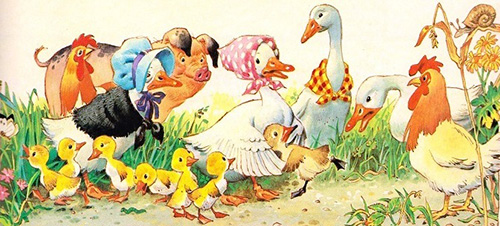 — Оставьте его! — сказала утка-мать. — Он ведь вам ничего не сделал!— Это так, но он такой большой и странный! — отвечала забияка. — Ему надо задать хорошенькую трёпку!— Славные у тебя детки! — сказала старая утка с красным лоскутком на лапке. — Все очень милы, кроме одного… Этот не удался! Хорошо бы его переделать!— Никак нельзя, ваша милость! — ответила утка-мать. — Он некрасив, но у него доброе сердце, и плавает он не хуже, смею даже сказать — лучше других. Я думаю, что он вырастет, похорошеет или станет со временем поменьше. Он залежался в яйце, оттого и не совсем удался. — И она провела носиком по пёрышкам большого утёнка. — Кроме того, он селезень, а селезню красота не так ведь нужна. Я думаю, что он возмужает и пробьёт себе дорогу!— Остальные утята очень-очень милы! — сказала старая утка. — Ну, будьте же как дома, а найдёте угриную головку, можете принести её мне.Вот они и стали вести себя как дома. Только бедного утёнка, который вылупился позже всех и был такой безобразный, клевали, толкали и осыпали насмешками решительно все — и утки и куры.— Он больно велик! — говорили все, а индейский петух, который родился со шпорами на ногах и потому воображал себя императором, надулся и, словно корабль на всех парусах, подлетел к утёнку, поглядел на него и пресердито залопотал; гребешок у него так весь и налился кровью. Бедный утёнок просто не знал, что ему делать, как быть. И надо же ему было уродиться таким безобразным, каким-то посмешищем для всего птичьего двора!Так прошёл первый день, затем пошло ещё хуже.